Notes:Canvassing will disqualifyOnly applications containing all the informationwhich has been sought will be consideredNon-completion of the Equal Opportunities MonitoringInformation may result in rejection of your applicationApplications received after the closing date and timewill not be consideredComplete in black/blue inkFor administrative purposes please indicate any planned holiday arrangements          From                       To Please note we are under no obligation to take account of your holiday arrangementsSurname:            _______________________       Title (Mr, Mrs, Miss, Ms, other): _______________First Names:       _________________________        Previous Surname:   ___________________________Address:             ___________________________________________________________________                          ____________________________________________________________________Postcode:          _________________________Contact Tel No: _______________________         Mobile No:         _________________________Email Address:  Nationality                  EC       Non EC        If Non EC please specify Please name two referees (not relatives) at least one of whom should have knowledge of your present work in a supervisory/managerial capacity. (Please note we will always seek a reference from your last employer)Title (Mr, Mrs, Miss, Ms, Dr):   _______________                  Title (Mr, Mrs, Miss, Ms, Dr):   _______________  Name:           _____________________________                      Name:            _____________________________Occupation:  _____________________________                      Occupation:   _____________________________Address:       _____________________________                      Address:         _____________________________                    ______________________________                                            _____________________________                    ______________________________                                            _____________________________Postcode:   ______________________________                    Postcode :       _____________________________Phone No:   ______________________________                    Phone No:       _____________________________Can we contact this referee prior to interview?                         Can we contact this referee prior to interview?Yes   ______     No  _______                                                           Yes  _______    No ______                                    Education – GCSE, O-Level, A-Level, NVQ, Secretarial or EquivalentFurther Education:Professional QualificationsEmployment History – Present postEmployer Name       ____________________________           Period of Notice _____________________Employer Address  ____________________________                           Salary  _____________________   

                                 ____________________________________________________________________                                 ____________________________                 Start Date    _____________________                                Postcode: ____________________Job Title                  _____________________________Employment History - Previous PostsPlease list all your previous posts beginning with the most recent including periods out of employment & any training (continue on a separate sheet if necessary).Additional InformationConvictions / OffencesUnder the Rehabilitation of offenders (Exceptions) Order Northern ,  as a place of education is included in the list of excepted employers.  As such, all criminal convictions may never be regarded as spent and must be disclosed when applying for a post in the School.  It is necessary therefore to ask the following questions:Have you ever been convicted of any criminal offence?     ⁮   Yes    ⁮     NoAre you currently the subject of any police investigation    ⁮   Yes   ⁮      Noor do you have any prosecutions pending?List below details of ALL charges, prosecutions, convictions, cautions, bind-over orders - even if they happened some time ago.  You must include any minor matters, any road offences and any pending.Please note that disclosure of a conviction does not necessarily debar any applicant from obtaining employment.Personal DeclarationI declare that all the foregoing statements are true, complete and accurate.I understand that if I give wrong information, or omit important information I could be dismissed subsequent to having taken-up employment with the College.I understand that I must have had satisfactory references and Access NI checks for any offer of employment.I understand that I may be required to show some formal identification and evidence of qualifications.I agree to the College making any necessary enquiries during the recruitment and selection process.I understand that any canvassing will disqualify me from the selection process for this position.Your signature _____________________________________       Date _____________________CLOSING DATE:  Wednesday, 15th December 2021 at 12.00 noonPlease return to: Mrs Debbie Rae, Bursar’s Secretary, Campbell College, Belmont Road, Belfast, BT4 2ND or via email to: drae429@c2kni.netPlease ensure a monitoring questionnaire is submitted with the applicationAll information supplied by you on this application form is held by the College in accordance with EU and UK data protection legislation.  The information is used for the selection and appointment of the post for which you have applied.  Information relating to the successful applicant is transferred to the applicants own personnel file retained in the College.  Information for all unsuccessful applicants will be held for six months after completion of the selection process and then securely destroyed.Our staff privacy notice details the collection, use and storing of data and may be found at www.campbellcollege.co.ukLate applications will not be accepted			   After School Care Leader- December ‘21 part-time (term-time)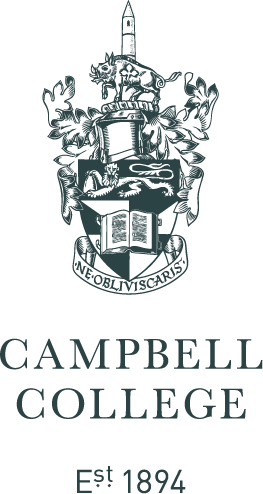 					Ref:  After School Care Leader - December 2021/APPLICATION FORMGCSE/O’ Level(s)/AS/A’ Level(s)SubjectGradeDegree/Diploma/CertificateResult & Date ObtainedExams to be takenName of Professional BodyLevelDateEnrolment No / Membership NoDuties of Present PostReason for LeavingName of EmployerAddressPeriod of employmentFrom (mm/yy)To (mm/yy)Position/ Grade and dutiesPlease include any other information that may be relevant to this application, detailing this relates to the criteria specified for this post.Additional Information cont’d